Компьютерная графика3 год обучения«Пейзаж в «Gimp»» (11 ноября) Завершение работыЗадание: Продолжить выполнение пейзажа на закате в Гимп, с использованием силуэтных картинок. Пример:«Коллаж в «Gimp»» (18 ноября) Задание: Просмотреть видео-урок по созданию коллажа в Гимп по ссылке: https://www.gimpart.org/fotomontazh/kak-sdelat-kollazh-v-gimp. Ответить на следующие вопросы:Какие инструменты использовались при создании данного коллажа?Сколько изображений было использовано для коллажа?К следующему занятию найти в интернете 2 изображения для выполнения подобной работы!!!Шаг 1. Создайте новое изображение размером 1280x600px. Шаг 2. Установите цвет переднего плана #ff6c00, а фона - #ffc662.Шаг 3. Возьмите инструмент «Градиент» и с зажатой клавишей Ctrl примените его сверху-вниз изображения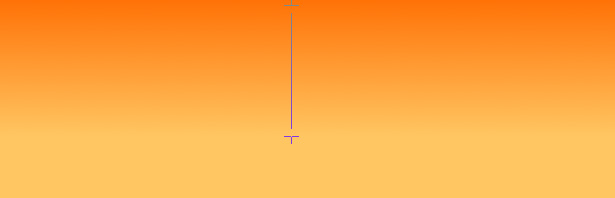 Шаг 4. Создайте новый слой и установите ему режим смешивания «Перекрытие».Шаг 5. Возьмите инструмент «Эллиптическое выделение» и создайте выделение как на рисунке ниже.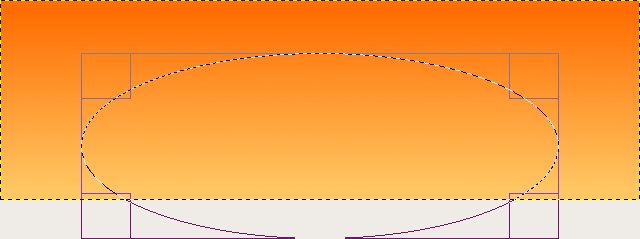 Шаг 6.  Залейте выделение белым цветом. Снимите выделение (Выделение — Снять). Примените к слою Гауссово размывание (Фильтры — Размывание — Гауссово размывание) со значением 100-150 px.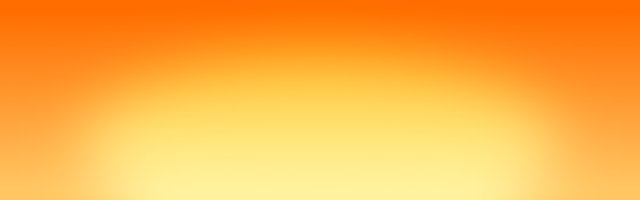 Шаг 7.  Создайте еще один новый слой и инструментом «Эллиптическое выделение» (с зажатой клавишей Shift) создайте окружность. Заполните круг белым цветом и потом снимите выделение. Примените Гауссово размывание с параметром 50px.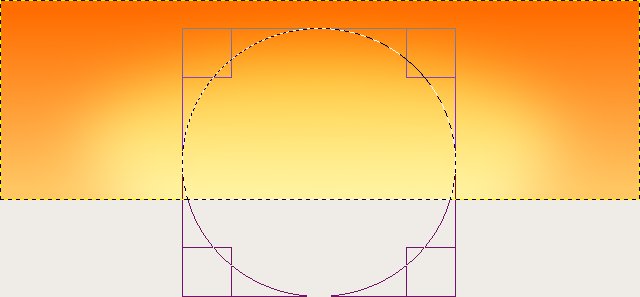 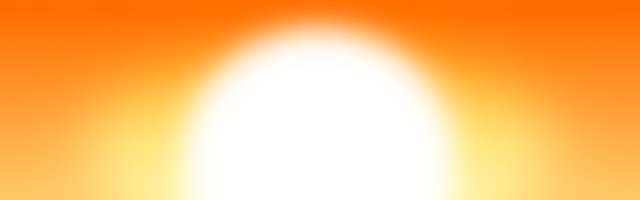 Шаг 8. Добавьте на новые слои силуэтные изображения растений и животных. (Можно повторить рисунок из примера, или выполнить свой вариант пейзажа.)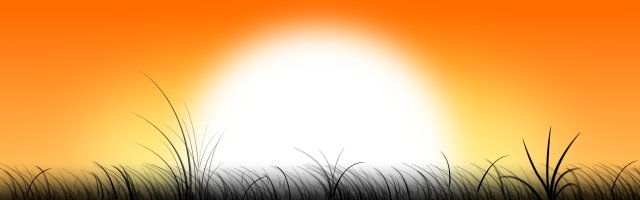 Шаг 9.  Объедините все слои вместе. Создайте копию слоя и измените режим слоя: Перекрытие.Шаг 10.  Сохраните работу в формате Jpeg.До: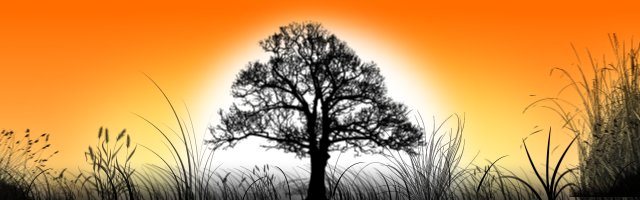 После: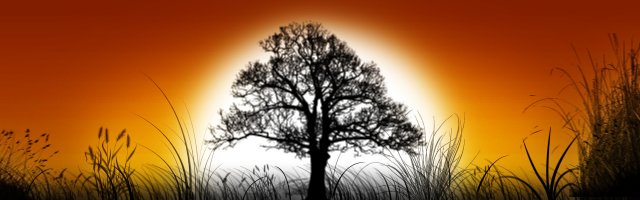 